lMADONAS NOVADA PAŠVALDĪBA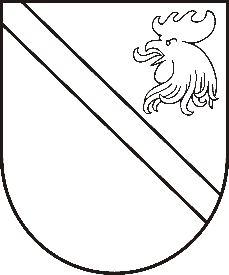 Reģ. Nr. 90000054572Saieta laukums 1, Madona, Madonas novads, LV-4801 t. 64860090, fakss 64860079, e-pasts: dome@madona.lv ___________________________________________________________________________MADONAS NOVADA PAŠVALDĪBAS DOMESLĒMUMSMadonā2018.gada 20.martā								Nr.92									(protokols Nr.4, 5.p.)Par nosaukuma piešķiršanu un nekustamā īpašuma lietošanas mērķa noteikšanu zemes vienībai ar kadastra apzīmējumu 7042 006 0484 Aronas pagastā Madonas novadāMadonas novada pašvaldībā saņemta Aronas pagasta pārvaldes 14.03.2018. vēstule Nr.ARO/1.12/18/132 par nosaukuma piešķiršanu “Jasmīni – Ceplīši”, Aronas pagasts, Madonas novads zemes vienībai ar kadastra apzīmējumu 7042 006 0484 (platība 0.110 ha) un nekustamā īpašuma lietošanas mērķa noteikšanu, ņemot vērā, ka minētajai zemes vienībai līdz šim nav piešķirts nosaukums, kā arī nav noteikts nekustamā īpašuma lietošanas mērķis.Noklausījusies domes priekšsēdētāja A.Lungeviča sniegto informāciju, pamatojoties uz LR „Zemesgrāmatu likuma” 13.pantu, kur teikts, ka nodalījuma sākumā aiz zemesgrāmatas numura atzīmē nekustamā īpašuma nosaukumu, 10.04.2014. Ministru kabineta noteikumu Nr.263 „Kadastra objekta reģistrācijas un kadastra datu aktualizācijas noteikumi” 47. punktu, kas nosaka, ka, lai nekustamo īpašumu reģistrētu Kadastra informācijas sistēmā, ierosinātājs iesniegumam pievieno vietējās pašvaldības lēmumu par nekustamā īpašuma nosaukumu, ja tāds piešķirts,  “Administratīvo teritoriju un apdzīvoto vietu likuma” 14.panta otro daļu, kas nosaka, ka nosaukumus viensētām un apbūvei paredzētajām zemes vienībām apstiprina, bet numurus ēkām un telpu grupām, nosaukumus ielām, laukumiem pilsētās un ciemos piešķir, kā arī ielas un laukumus pārdēvē attiecīgās pašvaldības dome, Ministru Kabineta 20.06.2006. noteikumu Nr.496 „Nekustamā īpašuma lietošanas mērķu klasifikācija un nekustamā īpašuma lietošanas mērķu noteikšanas un maiņas kārtība” 16.2.punktu, ņemot vērā 20.03.2018. Finanšu un attīstības komitejas atzinumu, atklāti balsojot: PAR – 11 (Agris Lungevičs, Ivars Miķelsons, Andris Dombrovskis, Artūrs Grandāns, Valda Kļaviņa, Andris Sakne, Rihards Saulītis, Inese Strode, Aleksandrs Šrubs, Gatis Teilis, Kaspars Udrass), PRET – NAV,  ATTURAS – NAV,  Madonas novada pašvaldības dome  NOLEMJ:Zemes vienībai ar kadastra apzīmējumu 7042 006 0484, platība 0.11 ha piešķirt nosaukumu “Jasmīni – Ceplīši”, Aronas pagasts, Madonas novads.Zemes vienībai ar kadastra apzīmējumu 7042 006 0484 (platība 0.11 ha) noteikt nekustamā īpašuma lietošanas mērķi – Zeme dzelzceļa infrastruktūras zemes nodalījuma joslā un ceļu zemes nodalījuma joslā (NĪLM kods 1101).Saskaņā ar Administratīvā procesa likuma 188.panta pirmo daļu, lēmumu var pārsūdzēt viena mēneša laikā no lēmuma spēkā stāšanās dienas Administratīvajā rajona tiesā.Saskaņā ar Administratīvā procesa likuma 70.panta pirmo daļu, lēmums stājas spēkā ar brīdi, kad tas paziņots adresātam.Domes priekšsēdētājs						A.Lungevičs